ROMÂNIA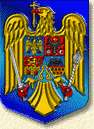 JUDEŢUL BACĂUCOMUNA  GAICEANA -PRIMAR-Tel: 0234.283614, fax: 0234 283674E-mail : gaiceana@yahoo.com     DISPOZIŢIENr,64 din 11,07,2022privind modificarea dispozitiei nr.97 din 21.09.2021 privind actualizarea componentei  Comitetului Local şi  a Centrului Operativ pentru Situaţii de Urgenţă	Primarul comunei Gaiceana, judetul Bacau;In conformitate cu prevederile articolului 12 alin.(1) din Ordonanţa de Urgenţă a Guvernului României nr.21/2004 privind Sistemul Naţional de Management al Situaţiilor de Urgenţă, modificată şi completată prin Legea nr. 15 din 28.02.2005;Vazand referatul nr. 2914 din  06,07,2022  a dnei Galan Florica-sef SVSU;In temeiul prevederilor art. 196,alin.(1),lit.b) din OUG.57/2019,privind Codul administrativ, cu modificarile si completarile ulterioare;DISPUNE:	Art.1. Incepand cu data prezentei se modifica art.1 din dispozitia Primarului comunei Gaiceana,judetul Bacau nr.97 din 21,09,2021, cu privire la actualizarea componentei  Comitetului Local şi  a Centrului Operativ pentru Situaţii de Urgenţă, in sensul ca domnul Ivan Eugen Florin, va fi inlocuit cu domnul Bejan Vasile.Art.2 Celelalte prevederi din dispozitia nr.97 din 21,09,2021 isi mentin aplicabilitatea.	Art.3. Prezenta dispoziţie poate fi atacată în termen de 30 de zile de la comunicare, la Tribunalul Bacău, potrivit prevederilor Legii contencios administrativ nr.554/2004, cu modificarile si completarile ulterioare, cu respectarea procedurilor prealabile.	Art.4.-Prezenta dispozitie se va comunica  persoanelor nominalizate la art.1 si Institutiei Prefectului-judetul Bacau, in vederea exercitarii controlului de legalitate.      PRIMAR, 				                               CONTRASEMNEAZA,FLOREA DANUT                                                          PENTRU SECRETAR GENERAL,	              Iancu LoredanaAnexa nr.3 la Dispozitia  nr._____din _____________Regulamentul de Organizare şi Funcţionare a structurilor pentru situaţii de urgenţă constituite la nivelul comunei GaiceanaCAPITOLUL IDispozitii generale Art. 1. Comitetul Local si Centrul Operativ cu activitate temporara pentru situatii de urgenta de la nivelul comunei Gaiceana se constituie şi funcţionează în baza O.U.G. nr.21/2004 privind Sistemul Naţional de Management al Situaţiilor de Urgenţă, şi sunt organisme si structuri abilitate in managementul situatiilor de urgenta care fac parte din Sistemul National de Management al Situatiilor de Urgenta. Art. 2. (1) Comitetul Local pentru situatii de urgenta a comunei Gaiceana este organism interinstitutional de sprijin al managementului situatiilor de urgenta. (2) Comitetul Local a comunei Gaiceana se constituie prin dispozitie a Primarului Comunei Gaiceana. Art. 3. (1) Centrul Operativ cu activitate temporara a comunei Gaiceana este o structura tehnico-administrativa infiintata in scopul indeplinirii functiilor specifice pe durata starii de alerta, in cazul situatiilor de urgenta, precum si pe timpul unor exercitii, aplicatii si antrenamente pentru pregatirea raspunsului in astfel de situatii. (2) Centrul Operativ cu activitate temporara a comunei Gaiceana se constituie din personalul aparatului propriu al Consiliului Local a comunei Gaiceana. (3) Centrul Operativ cu activitate temporara a comunei Gaiceana asigura si organizeaza secretariatul tehnic al Comitetului Local pentru situatii de urgenta, constituit la nivelul comunei . Art. 4. Centrul Operativ temporar se constituie prin dispozitie a Primarului comunei Gaiceana.CAPITOLUL IIStructura organizatorica si functionarea structurilor pentru situatii de urgenta de la nivelul comunei GaiceanaArt. 5. (1) Comitetul Local pentru situatii de urgenta are in componenta un presedinte, un vicepresedinte, membri si consultanti. (2) Presedintele Comitetului Local pentru situatii de urgenta este Primarul comunei Gaiceana. (3) Vicepresedintele Comitetului Local pentru situatii de urgenta este Viceprimarul comunei Gaiceana. (4) Membrii Comitetului Local pentru situatii de urgenta sunt: Secretarul comunei Gaiceana si reprezentanti ai aparatului de specialitate a primarului comunei Gaiceana , ai Consiliului Local Gaiceana, ai principalelor institutii si agenti economici din comuna Gaiceana, care, prin specificul activitatii, constituie factori generatori de situatii de urgenta. (5) Consultant in Comitetul Local pentru situatii de urgenta este un reprezentant al bisericii.Art. 6. (1) Comitetul Local pentru situatii de urgenta se intruneste semestrial si ori de cate ori situatia o impune, la convocarea presedintelui. (2) Sedintele Comitetului Local pentru situatii de urgenta se desfasoara in prezenta majoritatii membrilor sau a inlocuitorilor desemnati. (3) Hotararile Comitetului Local pentru situatii de urgenta se adopta cu votul a doua treimi din numarul membrilor prezenti, cu exceptia punerii in aplicare a planului de evacuare, care se face in baza deciziei presedintelui comitetului. (4) Consultantii nu au drept de vot. (5) Comitetul Local pentru situatii de urgenta isi desfasoara activitatea pe baza planului anual elaborat de secretariatul tehnic permanent. Art. 7. Persoanele din componenta Comitetului Local pentru situatii de urgenta au urmatoarele obligatii principale: a) presedintele: convoaca intrunirea Comitetului Local, stabileste ordinea de zi si conduce sedintele acestuia; semneaza hotararile, planurile, programele, regulamentele si masurile adoptate; semneaza avizele, acordurile, imputernicirile, protocoalele si proiectele de acte normative; il informeaza operativ pe presedintele Comitetului judeteani pentru Situatii de Urgenta;b) vicepresedintele indeplineste obligatiile presedintelui in lipsa acestuia, precum si pe cele ce ii revin ca membru al Comitetului Local; c) membrii: participa la sedintele Comitetului Local; prezinta informari si puncte de vedere; ii informeaza operativ pe conducatorii institutiilor si unitatilor pe care le reprezinta asupra problemelor dezbatute, concluziilor rezultate, hotararilor si masurilor adoptate si urmaresc aplicarea acestora in sectoarele de competenta; mentin permanent legatura cu centrele operative corespondente; d) consultantii: participa la sedintele Comitetului Local; ii consiliaza pe membrii acestora asupra problemelor tehnice si de specialitate; asigura documentarea tehnica de specialitate. CAPITOLUL IIIAtributiiArt. 8. Comitetul Local a comunei Gaiceana indeplineste atributiile prevazute la art.24 din O.U.G. nr. 21/2004, respectiv: a) informeaza prin Centrul Operativ cu activitate temporara a comunei Gaiceana, privind starile potential generatoare de situatii de urgenta si iminenta amenintarii acestora; b) evalueaza situatiile de urgenta produse pe teritoriul comunei Gaiceana, stabileste masuri si actiuni specifice pentru gestionarea acestora si urmareste indeplinirea lor; c) declara, cu acordul Institutiei Prefectului-judetul Bacau, starea de alerta pe teritoriul comunei Gaiceana; d) analizeaza si avizeaza planul local pentru asigurarea resurselor umane, materiale si financiare necesare gestionarii situatiei de urgenta; e) informeaza Comitetul judetean  pentru Situatii de Urgenta si Consiliul Local al comunei Gaiceana asupra activitatii desfasurate; f) indeplineste orice alte atributii si sarcini stabilite de lege sau de organismele si organele abilitate. Art. 9. Centrul Operativ cu activitate temporara, a comunei  Gaiceana se constituie numai la declararea starii de alerta, pe timpul functionarii, indeplinind urmatoarele atributii: a) centralizeaza si transmite operativ la Centrul Operational al Inspectoratului judetean Bacau pentru Situatii de Urgenta date si informatii privind aparitia si evolutia starilor potential generatoare de situatii de urgenta;b) monitorizeaza situatiile de urgenta si informeaza Inspectoratul judetean Bacau pentru Situatii de Urgenta si celelalte centre operationale si operative interesate; c) urmareste aplicarea regulamentelor privind gestionarea situatiilor de urgenta si a planurilor de interventie si cooperare specifice tipurilor de riscuri; d) asigura transmiterea operativa a deciziilor, dispozitiilor si ordinelor, precum si mentinerea legaturilor de comunicatii cu centrele operationale si operative implicate in gestionarea situatiilor de urgenta, cu dispeceratele integrate pentru apeluri de urgenta si cu dispeceratele proprii serviciilor si fortelor care intervin in acest scop; e) centralizeaza solicitarile de resurse necesare pentru indeplinirea functiilor de sprijin pe timpul situatiilor de urgenta si fac propuneri pentru asigurarea lor; f) gestioneaza baza de date referitoare la situatiile de urgenta; g) indeplineste orice alte atributii si sarcini privind managementul situatiilor de urgenta, prevazute de lege si de prezentul Regulament. Art. 10. Atributiile specifice ale Comitetului Local si ale Centrului Operativ cu activitate temporara prevazute la art. 8-9 sunt aprobate prin dispozitie a Primarului comunei Gaiceana. Art. 11. Documentele si baza de date referitoare la situatiile de urgenta detinute de Centrul Operativ cu activitate temporara se gestioneaza de catre persoane anume desemnate de Primarul comunei Gaiceana din cadrul aparatului propriu al Consiliului Local a comunei Gaiceana . Art. 12. Centrul Operativ cu activitate temporara asigura secretariatul tehnic permanent al Comitetului Local si indeplineste urmatoarele atributii specifice: a) asigura convocarea Comitetului Local pentru situatii de urgenta si transmiterea ordinii de zi; b) primeste si pregateste materialele pentru sedintele Comitetului Local pentru situatii de urgenta si le prezinta presedintelui si membrilor comitetului; c) executa lucrarile si operatiunile de secretariat pe timpul sedintelor; d) asigura redactarea hotararilor adoptate, precum si a proiectelor de dispozitii, pe care le prezinta spre aprobare; e) difuzeaza la componentele Sistemului National si la autoritatile interesate documentele emise de Comitetul Local privind activitatea preventiva si de interventie; f) intocmeste informari periodice privind situatia operativa sau stadiul indeplinirii hotararilor adoptate; g) intocmeste proiecte de comunicate de presa; h) urmareste realizarea suportului logistic pentru desfasurarea sedintelor Comitetului Local pentru situatii de urgenta; i) gestioneaza documentele Comitetului Local pentru situatii de urgenta; j) asigura punctul de contact cu secretariatul tehnic permanent din cadrul Inspectoratului judetean Bacau pentru Situatii de Urgenta; k) indeplineste alte sarcini stabilite de Comitetul Local si/sau de presedintele acestuia.Art. 13. Pe timpul indeplinirii atributiilor de serviciu personalul Centrului Operativ temporar este investit cu exercitiul autoritatii publice. Art. 14. Coordonarea tehnica si de specialitate a Centrului Operativ temporar a comunei Gaiceana se realizeaza, potrivit legii, de catre Inspectoratul judetean Bacau pentru Situatii de Urgenta, care asigura si mentinerea permanenta a fluxului informational cu acesta. Art. 15. Pentru prevenirea si gestionarea unor riscuri majore, Comitetul Local pentru situatii de urgenta poate initia si elabora programe locale care se aproba de organele abilitate. CAPITOLUL IVDotareaArt. 16. (1) Lucrarile Comitetului Local pentru situatii de urgenta se desfasoara intr-un spatiu special amenajat prin grija Primarului comunei Gaiceana. (2) Spatiul de lucru va fi echipat cu mobilier, aparatura si echipament de comunicatii, echipament de comunicatii speciale si de cooperare, informatica si birotica, corespunzator componentei Comitetului Local si atributiilor acestuia. (3) Aparatura si echipamentul de comunicatii si informatica prevazute la alin. (2), exceptand echipamentul de comunicatii speciale si de cooperare, se conecteaza cu centrul operativ corespondent si fac parte din sistemul de comunicatii, de prelucrare automata si stocare a datelor necesare functionarii Sistemului National. (4) Comitetul Local pentru situatii de urgenta se asigura cu spatiu destinat conferintelor si comunicatelor de presa. Art. 17. (1) Dotarile pentru spatiile de lucru ale Comitetului Local si pentru mass-media se asigura de catre Primarul comunei Gaiceana, prin compartimentul financiar-contabil din cadrul Primariei comunei Gaiceana. (2) Dotarile pentru Centrul Operativ temporar se asigura de catre Primarul comunei Gaiceana, prin compartimentul financiar-contabil din cadrul Primariei comunei Gaiceana. (3) Costurile lucrarilor de telecomunicatii speciale vor fi suportate de catre Primaria comunei Gaiceana. Art. 18. Fondurile băneşti pentru realizarea dotărilor şi desfăşurarea activităţilor Comitetului Local şi Centrului Operativ temporar pentru situaţii de urgenţă se asigură potrivit O.U.G. nr.21/2004 privind Sistemul Naţional de Management al Situaţiilor de Urgenţă.                                         PRIMAR, 				AVIZAT DE LEGALITATE,	Abdula Stefanel	Secretar comuna,									Fodor TatianaAnexa nr.1 la Dispozitia nr.______din __________TABEL NOMINAL CU ORGANIZAREA ŞI COMPONENŢA COMITETULUI LOCAL PENTRU SITUAŢII DE URGENŢĂ	                                         PRIMAR, 				                                CONTRASEMNEAZA,	         Abdula Stefanel	                                Secretar general cu delegatie									                                   Iancu LoredanaAnexa nr. 2 la Dispozitia nr.______din___________TABEL NOMINAL CU ORGANIZAREA ŞI COMPONENŢA CENTRULUI OPERATIV AL COMITETULUI LOCAL PENTRU SITUAŢII DE URGENŢĂNrCrtNumele şi prenumeleFuncţia în C.L.S.U.Funcţia administr. economicăLocul de muncăAdresaTelefon Telefon Telefon NrCrtNumele şi prenumeleFuncţia în C.L.S.U.Funcţia administr. economicăLocul de muncăAdresaserviciuacasămobilABDULA STEFANELPreşedintePrimarUAT GaiceanaLoc. Gaiceana 02342836740766276926BONDEA GHEORGHEVicepreşedinteViceprimarUAT GaiceanaLoc. Gaiceana 02342836140766162503IANCU LOREDANA MembruSecretar general cu delegatieUAT GaiceanaLoc. Gaiceana 02342836140767064664MOROSANU ANICA MembruŞef ServiciuContabilitateUAT GaiceanaLoc. Gaiceana 02342836140786382132TOMA IULIA CRISTINAMembruMedic Familie CMI Gaiceana Loc. Gaiceana 02342836130764454470LUCACI EMANUELMembruPreot Parohia Arini Loc. Arini02342837210765558703IVAN EUGEN FLORINMembru Medic VeterinarCMV Gaiceana Loc. Gaiceana 02342836150767051056ALBU IOAN CRISTINELMembruDirector Scoala Scoala Gaiceana Loc. Gaiceana 02342836250758405877SION MIHAIMembruSef Post PolitiePolitia GaiceanaLoc. Gaiceana 02342836170747120018LADARU GELU MembruAdministrator primarie  UAT GaiceanaLoc. Gaiceana 02342836140768934499CODREANU TITI MembruConsilier localConsiliul Local  GaiceanaLoc. Gaiceana 02342836100724496594OANCEA SORIN MembruPolitist localParohia PopestiLoc. Popesti -0765111991LACATUSU CONSTANTINConsultant Preot Parohia Hutu Loc. Hutu02342837690767461505NrCrtNumele şi prenumeleFuncţia în CentrulOperativFuncţia în CentrulOperativFuncţia administr. economicăLocul de muncăAdresaAdresaTelefon Telefon Telefon NrCrtNumele şi prenumeleFuncţia în CentrulOperativFuncţia în CentrulOperativFuncţia administr. economicăLocul de muncăAdresaAdresaserviciuacasămobilFodor Marius  Şef  Centru OperativŞef  Centru OperativInspector de protecţie civilăUAT GaiceanaLoc. Gaiceana Loc. Gaiceana 02342836140768591427Ciulei Valeria  MembruMembruReferent UAT GaiceanaLoc. Gaiceana Loc. Gaiceana 02342836140768864960Iancu Loredana  MembruMembruConsilier prUAT GaiceanaLoc. Gaiceana Loc. Gaiceana 02342836140767064664Rebegea Maricela Geanina MembruMembrureferentUAT GaiceanaLoc. Gaiceana Loc. Gaiceana 02342836140763801476Bugulet ElenaMembru Membru Casier-magazinerUAT GaiceanaLoc. GaiceanaLoc. Gaiceana02342836140764818437PRIMAR                      ABDULA  STEFANELPRIMAR                      ABDULA  STEFANELPRIMAR                      ABDULA  STEFANELPRIMAR                      ABDULA  STEFANEL                                     AVIZAT PENTRU LEGALITATE SECRETAR COMUNA                                 Tatiana FODOR                                       AVIZAT PENTRU LEGALITATE SECRETAR COMUNA                                 Tatiana FODOR                                       AVIZAT PENTRU LEGALITATE SECRETAR COMUNA                                 Tatiana FODOR                                       AVIZAT PENTRU LEGALITATE SECRETAR COMUNA                                 Tatiana FODOR  